令和　　年　　月　　日岸和田市長 様幼保連携型認定こども園【徳松池・コロベ池埋立地】運営にかかる用途で利用可能な土地（事業用地Ⓑ）の取得に関する協議書所 在 地　　　　　　　　　　　　　　　　　　　　　　　ふりがな　　　　　　　　　　　　　　　　　　　　　　　事業者名　　　　　　　　　　　　　　　　　　　　　　　代表者名（理事長予定者名）　　　　　　　　　　　　　　　 　　　㊞事業用地Ⓑを下記の用途で使用したいので、取得を希望します。用  　 途□分園　定員内訳  1号：３歳児（　　）人　４歳児（　　）人　５歳児（　　）人2号：３歳児（　　）人　４歳児（　　）人　５歳児（　　）人　　　　　　　　　　　　　3号：０歳児（　　）人　１歳児（　　）人　２歳児（　　）人□送迎用駐車場  台数（　　　　　 　　）□職員用駐車場  台数(　　　　　　　　)□倉庫    □園庭    □その他（　　　　　　　　　　　　　　　　　　　　　　　　　）利用計画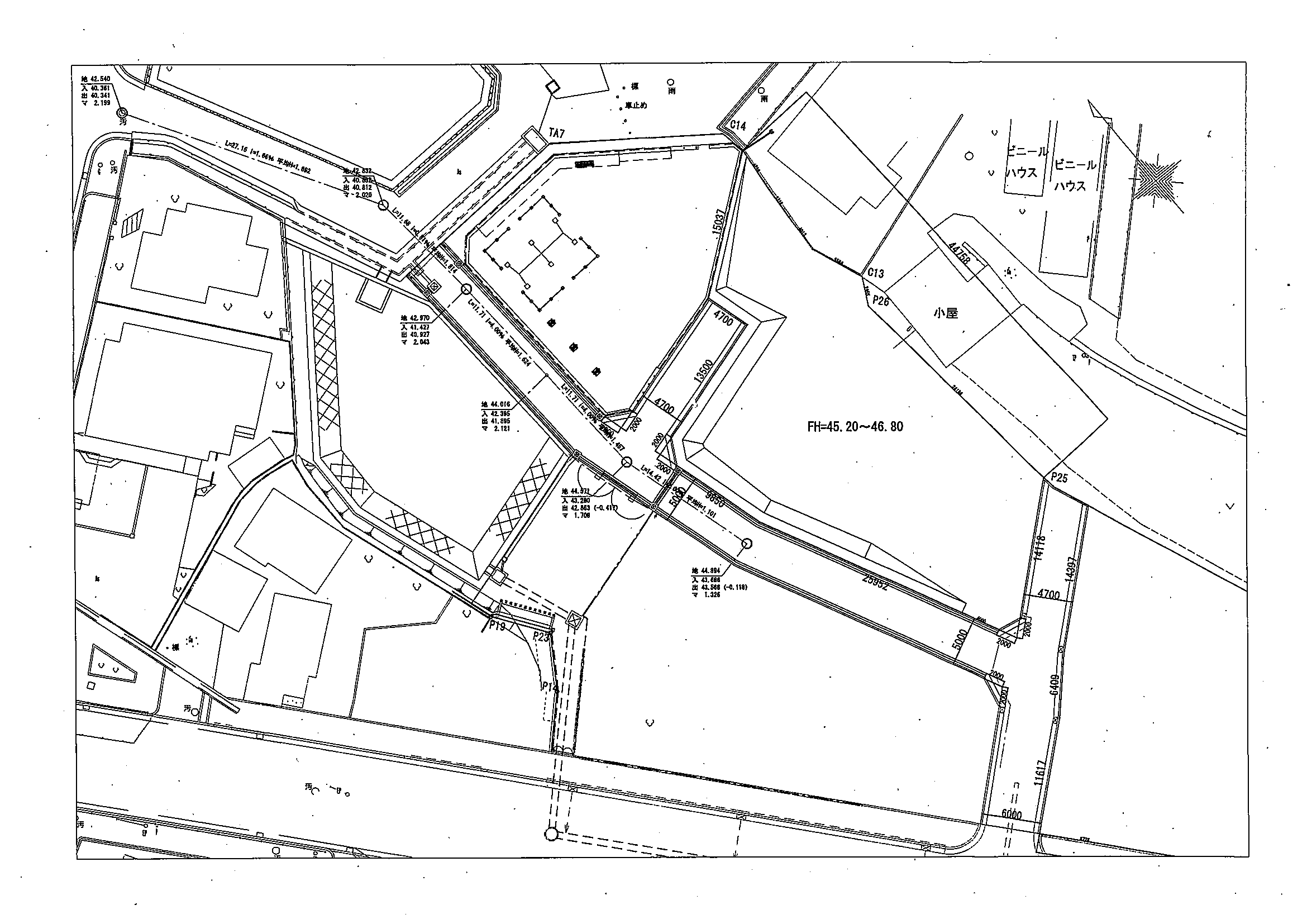 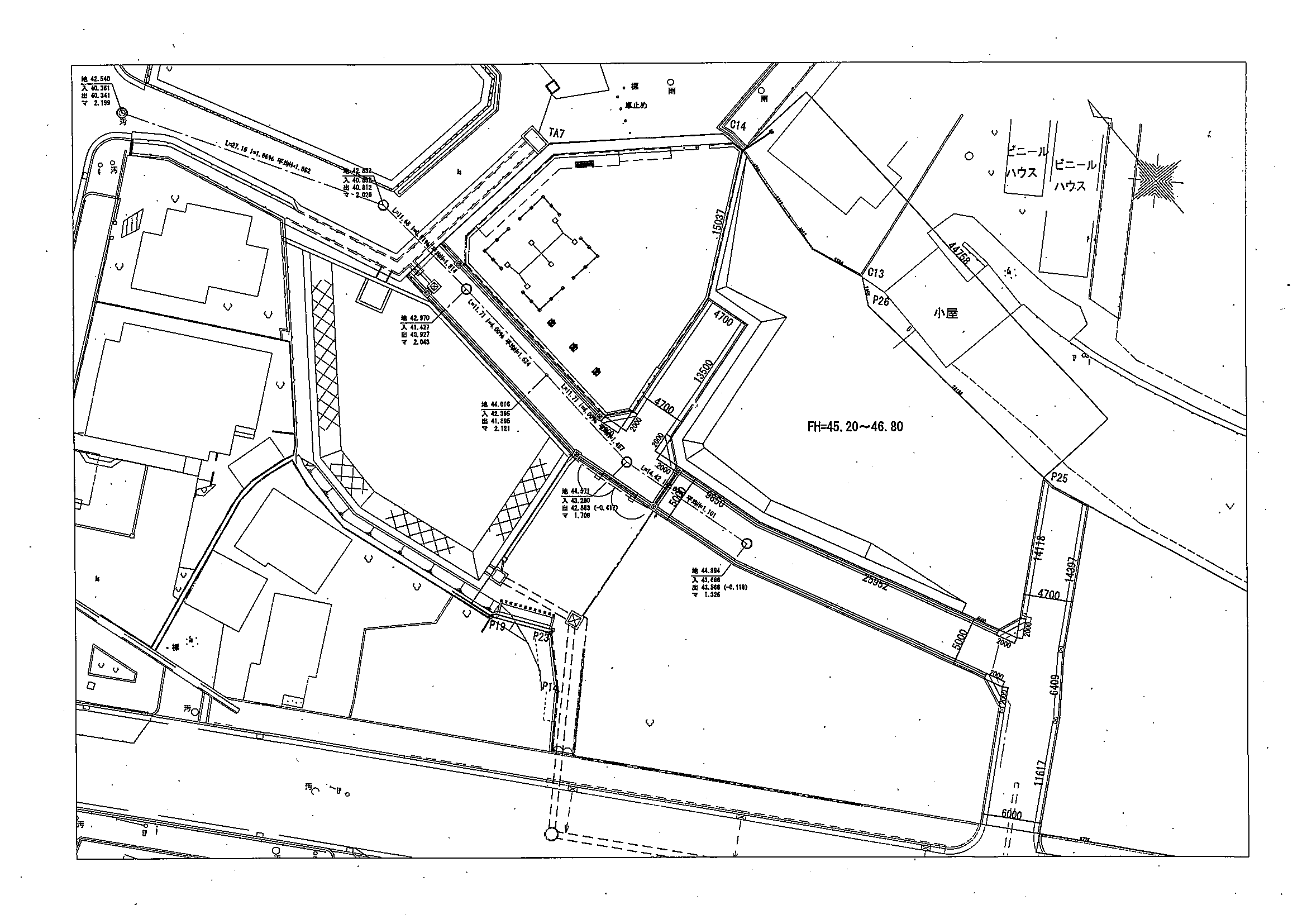 ※利用用途等を上記図面に書き込むこと。